ANEXO No. 1PROPOSICIÓN TÉCNICALICITACIÓN PÚBLICA LOCAL LPLCCC-01/2018Señalo que los bienes, así como las partes y componentes de los materiales ligados intrínsecamente con la fabricación de los mismos que presento en mi propuesta, son de procedencia legal.Correrá por mi cuenta y riesgo el tipo de transportación, maniobras de carga y descarga en el lugar que me indique el personal de la “CONVOCANTE” además de la responsabilidad de entregar los bienes en el lugar y tiempo señalados en las bases de esta licitación.En el caso de que los bienes que suministre infrinjan patentes y/o marcas registradas por terceros, libero de toda responsabilidad de carácter civil, penal, fiscal y de cualquier índole a la “CONVOCANTE”.Así mismo desde este momento autorizó a la “CONVOCANTE” para que comisione a personal alguno para que visite, inspeccione y compruebe la veracidad de toda la información presentada para este proceso de licitación, con el fin de aportar elementos de juicio. Dicha visita se realizará en el momento que lo determine la “CONVOCANTE”, pero antes de emitir el fallo.Me comprometo y me obligo a cumplir con todas y cada una de las obligaciones establecidas en las bases de convocatoria de esta licitación.	En caso de que mi representada presente información falsa, será causa de desechamiento.A T E N T A M E N T EANEXO No. 2JUNTA ACLARATORIALICITACIÓN PÚBLICA LOCAL LPLCCC-01/2018Razón social: _________________________Representante Legal: _________________________Notas:Sólo se aceptarán preguntas presentadas con este formato.Se solicita confirmar la recepción del formato ya que la Convocante no se hará responsable por lo recibido fuera de tiempo.Correo electrónico para recepción de preguntas: proveedores@itei.org.mx A T E N T A M E N T EANEXO No. 4CARTA COMPROMISOLICITACIÓN PÚBLICA LOCAL LPLCCC-01/2018TEXTO QUE DEBERÁ EMPLEAR EL PARTICIPANTE PARA PRESENTAR SU PROPOSICIÓNFECHA_________________________________Asunto: Proposición para la Licitación No. LPLCCC-01/2018Comité de Adquisiciones del Instituto de Transparencia, Información Pública y Protección de Datos Personales del Estado de JaliscoPresente.e refiero a su invitación para participar en la Licitación No. LPLCCC-01/2018 relativo a la Adquisición de 3 Vehículos Tipo Sedán y 1 camioneta Tipo Suv, indicados en dicho documento. Sobre el particular, el suscrito ___________, en mi calidad de ____________  de la empresa ______________________  manifiesto bajo protesta de decir verdad, lo siguiente:Que no se encuentra en el supuesto del artículo 52 de la Ley de Compras Gubernamentales, Enajenaciones y Contratación de Servicios del Estado de Jalisco y Sus Municipios.Que por  su  conducto,  no  participan  en  los procedimientos de contratación establecidos en el citado Reglamento, personas físicas o morales que se encuentren inhabilitadas del  Padrón  de  Proveedores  del Gobierno  del  Estado  mediante  resolución  emitida  por  la  Secretaría  de Administración del Gobierno del Estado, o bien inhabilitadas en los términos de la Ley de Compras Gubernamentales, Enajenaciones y Contratación de Servicios del Estado de Jalisco y Sus Municipios.Que es una persona física o moral con plena capacidad jurídica y no se encuentra impedida civil, mercantil o administrativamente para ejercer plenamente sus derechos y cumplir sus obligaciones.Que las facultades otorgadas en el poder notarial con el que acredita su personalidad o en las modificaciones si las hubiere, no le han sido revocadas ni modificadas a la fecha de la presente licitación.Que he leído, revisado y analizado con detalle las bases y anexos de la presente licitación, proporcionados por la Convocante; estando totalmente de acuerdo. Que mi representado, en caso de resultar adjudicado, se compromete a suministrar los bienes objeto de la presente licitación de acuerdo con las especificaciones que me fueron aceptadas en el fallo técnico y con los precios unitarios señalados en la proposición económica.Que he formulado cuidadosamente todos los precios unitarios propuestos, considerando las circunstancias predecibles que puedan influir, los precios se presentan en moneda nacional e incluyen todos los cargos directos e indirectos que se originen desde la elaboración de los bienes y servicios y hasta su recepción por parte de la Convocante, por lo que aceptamos todas y cada una de las condiciones aquí establecidas.Que si resultara favorecido en la presente licitación, me comprometo a firmar el contrato respectivo dentro de los 20 días hábiles posteriores contados a partir de la notificación del fallo respectivo, y a entregar la garantía correspondiente dentro del término señalado en las bases de la presente.Que mi representado no se encuentra en ninguno de los supuestos previstos en contra de este ordenamiento.Que respaldará las proposiciones presentadas que presente exclusivamente para esta licitación.Que cuenta con la existencia y capacidad suficiente para garantizar el suministro de  los equipos requeridos oportunamente.A T E N T A M E N T EANEXO No. 5LICITACIÓN PÚBLICA LOCAL LPLCCC-01/2018Guadalajara, Jalisco a ___ de _______ de 2018Comité de Adquisiciones del Instituto de Transparencia, Información Pública y Protección de Datos Personales del Estado de JaliscoPresente.Referente a la Licitación Pública Local con Concurrencia del Comité LPLCCC-01/2018 para la Adquisición de 3 Vehículos Tipo Sedán y 1 camioneta Tipo Suv para el Instituto de Transparencia, Información Pública y Protección de Datos Personales Del Estado De Jalisco.Yo ________________, en mi carácter de representante legal (y/o propietario) de la empresa __________________________, en apego a lo estipulado en la convocatoria en el punto 6.1.2. Inciso i); a través del presente manifiesto BAJO PROTESTA DE DECIR VERDAD, que cuento con facultades suficientes para comprometerme por mí o por mi representada, sin que resulte necesario acreditar mi personalidad jurídica.Se extiende la presente para los fines legales conducentes.A T E N T A M E N T EANEXO No. 6LICITACIÓN PÚBLICA LOCAL LPLCCC-01/2018Guadalajara, Jalisco a ___ de _______ de 2018Comité de Adquisiciones del Instituto de Transparencia, Información Pública y Protección de Datos Personales del Estado de JaliscoPresente.Referente a la Licitación Pública Local con Concurrencia del Comité LPLCCC-01/2018 para la Adquisición de 3 Vehículos Tipo Sedán y 1 camioneta Tipo Suv para el Instituto de Transparencia, Información Pública y Protección de Datos Personales Del Estado De Jalisco.Yo ________________, en mi carácter de representante legal (y/o propietario) de la empresa __________________________, en apego a lo estipulado en la convocatoria en el punto 6.1.2. Inciso j); a través del presente manifiesto BAJO PROTESTA DE DECIR VERDAD, de no encontrarse en alguno de los supuestos establecidos en el artículo 52 de la Ley de Compras Gubernamentales, Enajenaciones y Contratación de Servicios del Estado de Jalisco y sus Municipios.Se extiende la presente para los fines legales conducentes.A T E N T A M E N T EANEXO No. 7DECLARACIÓN DE INTEGRIDAD Y NO COLUSIÓNLICITACIÓN PÚBLICA LOCAL LPLCCC-01/2018Guadalajara, Jalisco a ___ de _______ de 2018Comité de Adquisiciones del Instituto de Transparencia, Información Pública y Protección de Datos Personales del Estado de JaliscoPresente.Referente a la Licitación Pública Local con Concurrencia del Comité LPLCCC-01/2018 para la Adquisición de 3 Vehículos Tipo Sedán y 1 camioneta Tipo Suv para el Instituto de Transparencia, Información Pública y Protección de Datos Personales Del Estado De Jalisco.Yo ________________, en mi carácter de representante legal (y/o propietario) de la empresa __________________________, en apego a lo estipulado en la convocatoria en el punto 6.1.2. Inciso k); a través del presente manifiesto BAJO PROTESTA DE DECIR VERDAD, que por mí mismo o a través de interpósita persona, me abstendré de adoptar conductas, para que los servidores públicos del Instituto de Transparencia, Información Pública y Protección de Datos Personales del Estado de Jalisco y los integrantes de su Comité de Adquisiciones, induzcan o alteren las evaluaciones de las proposiciones, el resultado del procedimiento, u otros aspectos que otorguen condiciones más ventajosas con relación a los demás participantes, así como la celebración de acuerdos colusorios.Se extiende la presente para los fines legales conducentes.A T E N T A M E N T EANEXO No. 8PROPOSICIÓN ECONÓMICALICITACIÓN PÚBLICA LOCAL LPLCCC-01/2018Cantidad con letra:Fecha de cotización:Manifiesto que el precio ofertado no sufrirá cambios durante la vigencia del pedido o contrato.Me comprometo y me obligo a cumplir con todas y cada una de las obligaciones establecidas en las bases de convocatoria esta licitaciónA T E N T A M E N T EQuien manifiesta bajo protesta de decir verdad, que a esta fecha el mandato con el que se ostenta no le ha sido modificado o revocado, y que por tanto la cotización es cierta y actual.ANEXO No. 9FORMATO DE FIANZA 10% DE GARANTÍA DE CONTRATOFECHA DE EXPEDICIÓN----------- (NOMBRE DE AFIANZADORA)-----------EN EJERCICIO DE LA AUTORIZACION QUE LE OTORGA EL GOBIERNO FEDERAL DE LA SECRETARIA DE HACIENDA Y CREDITO PUBLICO, EN LOS TERMINOS DE LOS ARTICULOS 11 Y 12 DE LA LEY DE INSTITUCIONES DE SEGUROS Y DE FIANZAS, ME CONSTITUYO FIADORA HASTA EL MONTO DE  $___________ (--------------------------------PESOS XX/100 M.N.). A FAVOR Y A DISPOSICION DEL INSTITUTO DE TRANSPARENCIA, INFORMACIÓN PÚBLICA Y PROTECCIÓN DE DATOS PERSONALES DEL ESTADO DE JALISCO, PARA GARANTIZAR POR PARTE DE ----------(NOMBRE DE LA EMPRESA)---------- , CON DOMICILIO EN  ----------DIRECCION DEL ”PARTICIPANTE”----------, EL FIEL Y EXACTO CUMPLIMIENTO DE TODAS Y CADA UNA DE LAS OBLIGACIONES Y ESPECIFICACIONES CONTRAIDAS MEDIANTE EL CONTRATO No. XXXXX, DE FECHA XX/XXX/2018 DERIVADO DE LA LICITACIÓN PÚBLICA LOCAL LPLCCC-01/2018 PARA LA ADQUISICIÓN DE 3 VEHÍCULOS TIPO SEDÁN Y 1 CAMIONETA TIPO SUV PARA EL INSTITUTO DE TRANSPARENCIA, INFORMACIÓN PÚBLICA Y PROTECCIÓN DE DATOS DEL ESTADO DE JALISCO, POR LO QUE, EN CASO DE INCUMPLIMIENTO A CUALQUIERA DE LAS OBLIGACIONES CONTRAÍDAS POR PARTE DEL AFIANZADO, SE HARA EXIGIBLE LA PRESENTE FIANZA Y EN ESE CASO LA INSTITUCION AFIANZADORA SE SOMETE EXPRESAMENTE AL PROCEDIMIENTO DE EJECUCION ESTABLECIDO EN EL ARTICULO 279 AL 283 Y DEMAS RELATIVOS DE LA LEY DE INSTITUCIONES DE SEGUROS Y DE FIANZAS EN VIGOR ACEPTANDO SOMETERSE A LA COMPETENCIA DE LOS TRIBUNALES DEL PRIMER PARTIDO JUDICIAL DEL ESTADO DE JALISCO, RENUNCIANDO A CUALQUIERA OTRO QUE POR RAZÓN DE SU DOMICILIO PRESENTE O FUTURO LES PUDIERE CORRESPONDER. LA FIANZA TENDRA UNA VIGENCIA DE 01 AÑO, A PARTIR DE LA FIRMA DEL CONTRATO PARA GARANTIZAR  EL CUMPLIMIENTO TOTAL DEL MISMO Y PERMANECERÁ EN VIGOR DESDE LA FECHA DE SU EXPEDICIÓN Y HASTA  DESPUES DE HABER REALIZADO LA ENTREGA TOTAL DE LOS BIENES Y DURANTE LA SUBSTANCIACIÓN DE TODOS LOS RECURSOS LEGALES O JUICIOS QUE SE INTERPONGAN HASTA QUE SE DICTE RESOLUCIÓN DEFINITIVA POR AUTORIDAD COMPETENTE, DE CONFORMIDAD A LO SEÑALADO EN EL ARTICULO 174 y 175 DE LA LEY DE INSTITUCIONES DE SEGUROS Y DE FIANZAS.ESTA FIANZA CONTINUARÁ VIGENTE AUN CUANDO SE OTORGUEN PRÓRROGAS O ESPERAS AL DEUDOR PARA EL CUMPLIMIENTO DE LAS OBLIGACIONES QUE SE AFIANZAN, DE CONFORMIDAD A LO SEÑALADO EN EL ARTICULO 179 DE LA LEY DE INSTITUCIONES DE SEGUROS Y DE FIANZAS.LA PRESENTE GARANTÍA DE CUMPLIMIENTO DE CONTRATO PODRÁ SER CANCELADA ÚNICAMENTE MEDIANTE UN ESCRITO EXPEDIDO POR LA PRESIDENCIA DEL PLENO DEL INSTITUTO DE TRANSPARENCIA, INFORMACIÓN PÚBLICA Y PROTECCIÓN DE DATOS PERSONALES DEL ESTADO DE JALISCO.A TRAVÉS DE LA PRESENTE FIANZA TAMBIÉN SE PODRÁN COBRAR LOS ATRASOS POR INCUMPLIMIENTO EN LA ENTREGA DE LOS BIENES A RAZÓN DE el 3% si es de 01 a 05 días, 6% si es de 06 a 10 días, el 10% de 11 a 30 días, del monto total SIN I.V.A. de la orden de compra y/o renglón correspondiente, de 31 en adelante se podrá rescindir el contrato a criterio de la “CONVOCANTE”LA FIANZA DEL 10% DIEZ POR CIENTO SE HARÁ EFECTIVA POR EL SALDO INSOLUTO DE LA OBLIGACIÓN O CREDITOS GARANTIZADOS CUANDO EL PROVEEDOR NO CUMPLA CON LAS CONDICIONES ESTABLECIDAS EN EL CONTRATO O INCURRA EN ALGUNO O ALGUNOS DE LOS SUPUESTOS DE INCUMPLIMIENTO CONSIDERADOS EN EL CONTRATO PRINCIPAL Y LAS BASES DE ESTA LICITACIÓN. FIRMA DEL REPRESENTANTE AUTORIZADOANEXO No. 10DISEÑO DE CARPETA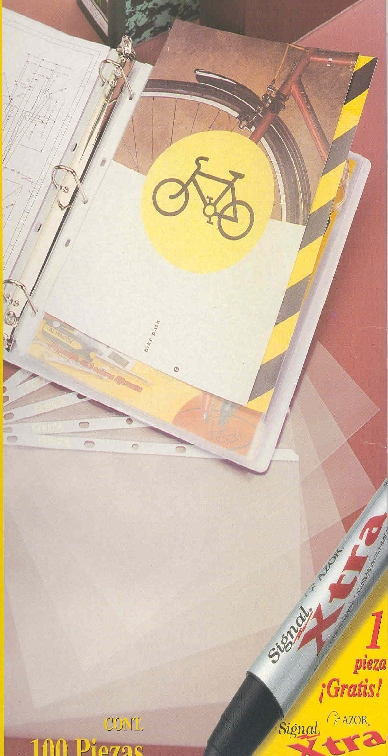 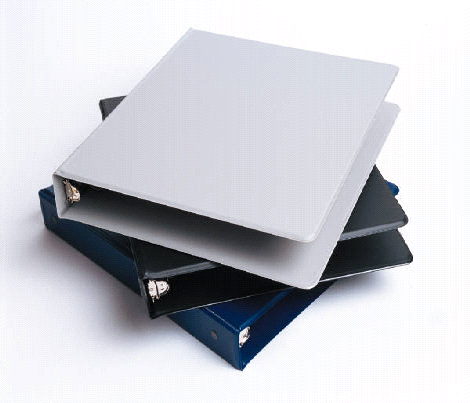 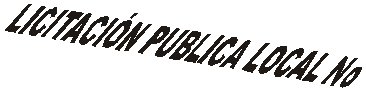 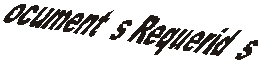 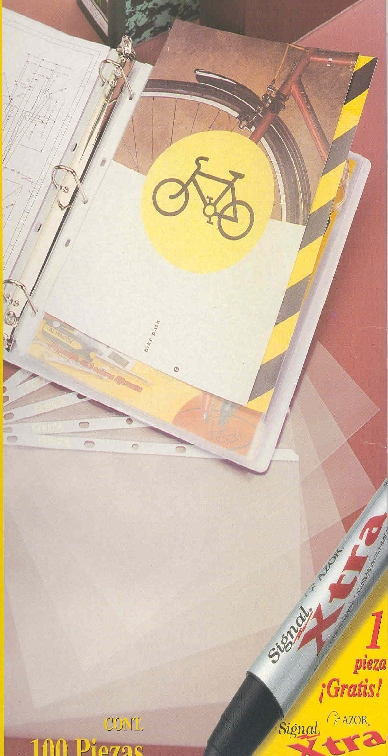 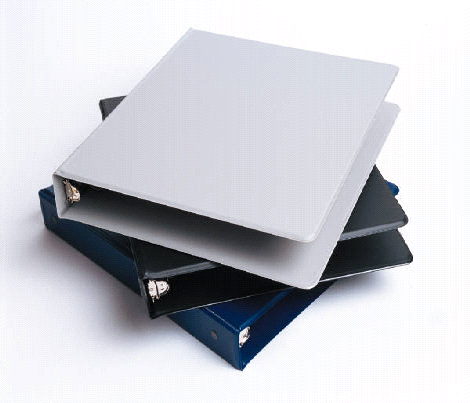 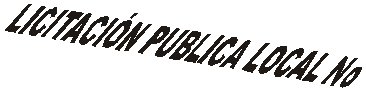 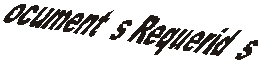 NÚMDESCRIPCIÓNCANTIDADUNIDAD DE MEDIDAMARCAMODELO Y AÑOCARACTERISTICAS Y ESPECIFICACIONES DE SU PROPUESTA1Vehículos terrestres Tipo Sedán3PiezasDetallar en forma completa todas las características y especificaciones de la Unidad vehicular ofertada.No presentar propuesta técnica resumida. Utilizar el espacio que sea necesario en este recuadro, pero sin salirse del mismo.Adicionalmente a las características y especificaciones, deberá establecer en este recuadro la siguiente información:Garantía (En años y kilómetros):Costos de los servicios de mantenimiento desde los 5,000 hasta los 50,000 kilómetros:Valores agregados otorgados:2Camioneta Terrestre Tipo SUV1PiezaDetallar en forma completa todas las características y especificaciones de la Unidad vehicular ofertada.No presentar propuesta técnica resumida. Utilizar el espacio que sea necesario en este recuadro, pero sin salirse del mismo.Adicionalmente a las características y especificaciones, deberá establecer en este recuadro la siguiente información:Garantía (En años y kilómetros):Costos de los servicios de mantenimiento desde los 5,000 hasta los 50,000 kilómetros:Valores agregados otorgados:(Nombre del representante legal)(Cargo)(Nombre de la empresa)#ReferenciaPregunta1234(Nombre del representante legal)(Cargo)(Nombre de la empresa)ANEXO No. 3ACREDITACIÓN DE LOS PARTICIPANTESANEXO No. 3ACREDITACIÓN DE LOS PARTICIPANTESANEXO No. 3ACREDITACIÓN DE LOS PARTICIPANTESANEXO No. 3ACREDITACIÓN DE LOS PARTICIPANTESANEXO No. 3ACREDITACIÓN DE LOS PARTICIPANTESANEXO No. 3ACREDITACIÓN DE LOS PARTICIPANTESANEXO No. 3ACREDITACIÓN DE LOS PARTICIPANTESANEXO No. 3ACREDITACIÓN DE LOS PARTICIPANTESANEXO No. 3ACREDITACIÓN DE LOS PARTICIPANTESANEXO No. 3ACREDITACIÓN DE LOS PARTICIPANTESANEXO No. 3ACREDITACIÓN DE LOS PARTICIPANTESLICITACIÓN PÚBLICA LOCAL LPLCCC-01/2018LICITACIÓN PÚBLICA LOCAL LPLCCC-01/2018LICITACIÓN PÚBLICA LOCAL LPLCCC-01/2018LICITACIÓN PÚBLICA LOCAL LPLCCC-01/2018LICITACIÓN PÚBLICA LOCAL LPLCCC-01/2018LICITACIÓN PÚBLICA LOCAL LPLCCC-01/2018LICITACIÓN PÚBLICA LOCAL LPLCCC-01/2018LICITACIÓN PÚBLICA LOCAL LPLCCC-01/2018LICITACIÓN PÚBLICA LOCAL LPLCCC-01/2018LICITACIÓN PÚBLICA LOCAL LPLCCC-01/2018LICITACIÓN PÚBLICA LOCAL LPLCCC-01/2018Yo, (Representante Legal), manifiesto BAJO PROTESTA DE DECIR VERDAD, que los datos aquí asentados son ciertos y han sido debidamente verificados, así como que cuento con facultades suficientes para suscribir la proposición dela presente licitación, a nombre y representación de (“PARTICIPANTE”), por lo que en caso de falsear los documentos acepto que se apliquen las medidas disciplinarias tanto a mí como a mí representada, en los términos de la ley de la materia, incluyendo la descalificación de la presente licitación y que la sancione a mi representada de acuerdo a los artículos 116, 117 y 118 de la Ley de Compras Gubernamentales, Enajenaciones y Contratación de Servicios del Estado de Jalisco y sus Municipios.Yo, (Representante Legal), manifiesto BAJO PROTESTA DE DECIR VERDAD, que los datos aquí asentados son ciertos y han sido debidamente verificados, así como que cuento con facultades suficientes para suscribir la proposición dela presente licitación, a nombre y representación de (“PARTICIPANTE”), por lo que en caso de falsear los documentos acepto que se apliquen las medidas disciplinarias tanto a mí como a mí representada, en los términos de la ley de la materia, incluyendo la descalificación de la presente licitación y que la sancione a mi representada de acuerdo a los artículos 116, 117 y 118 de la Ley de Compras Gubernamentales, Enajenaciones y Contratación de Servicios del Estado de Jalisco y sus Municipios.Yo, (Representante Legal), manifiesto BAJO PROTESTA DE DECIR VERDAD, que los datos aquí asentados son ciertos y han sido debidamente verificados, así como que cuento con facultades suficientes para suscribir la proposición dela presente licitación, a nombre y representación de (“PARTICIPANTE”), por lo que en caso de falsear los documentos acepto que se apliquen las medidas disciplinarias tanto a mí como a mí representada, en los términos de la ley de la materia, incluyendo la descalificación de la presente licitación y que la sancione a mi representada de acuerdo a los artículos 116, 117 y 118 de la Ley de Compras Gubernamentales, Enajenaciones y Contratación de Servicios del Estado de Jalisco y sus Municipios.Yo, (Representante Legal), manifiesto BAJO PROTESTA DE DECIR VERDAD, que los datos aquí asentados son ciertos y han sido debidamente verificados, así como que cuento con facultades suficientes para suscribir la proposición dela presente licitación, a nombre y representación de (“PARTICIPANTE”), por lo que en caso de falsear los documentos acepto que se apliquen las medidas disciplinarias tanto a mí como a mí representada, en los términos de la ley de la materia, incluyendo la descalificación de la presente licitación y que la sancione a mi representada de acuerdo a los artículos 116, 117 y 118 de la Ley de Compras Gubernamentales, Enajenaciones y Contratación de Servicios del Estado de Jalisco y sus Municipios.Yo, (Representante Legal), manifiesto BAJO PROTESTA DE DECIR VERDAD, que los datos aquí asentados son ciertos y han sido debidamente verificados, así como que cuento con facultades suficientes para suscribir la proposición dela presente licitación, a nombre y representación de (“PARTICIPANTE”), por lo que en caso de falsear los documentos acepto que se apliquen las medidas disciplinarias tanto a mí como a mí representada, en los términos de la ley de la materia, incluyendo la descalificación de la presente licitación y que la sancione a mi representada de acuerdo a los artículos 116, 117 y 118 de la Ley de Compras Gubernamentales, Enajenaciones y Contratación de Servicios del Estado de Jalisco y sus Municipios.Yo, (Representante Legal), manifiesto BAJO PROTESTA DE DECIR VERDAD, que los datos aquí asentados son ciertos y han sido debidamente verificados, así como que cuento con facultades suficientes para suscribir la proposición dela presente licitación, a nombre y representación de (“PARTICIPANTE”), por lo que en caso de falsear los documentos acepto que se apliquen las medidas disciplinarias tanto a mí como a mí representada, en los términos de la ley de la materia, incluyendo la descalificación de la presente licitación y que la sancione a mi representada de acuerdo a los artículos 116, 117 y 118 de la Ley de Compras Gubernamentales, Enajenaciones y Contratación de Servicios del Estado de Jalisco y sus Municipios.Yo, (Representante Legal), manifiesto BAJO PROTESTA DE DECIR VERDAD, que los datos aquí asentados son ciertos y han sido debidamente verificados, así como que cuento con facultades suficientes para suscribir la proposición dela presente licitación, a nombre y representación de (“PARTICIPANTE”), por lo que en caso de falsear los documentos acepto que se apliquen las medidas disciplinarias tanto a mí como a mí representada, en los términos de la ley de la materia, incluyendo la descalificación de la presente licitación y que la sancione a mi representada de acuerdo a los artículos 116, 117 y 118 de la Ley de Compras Gubernamentales, Enajenaciones y Contratación de Servicios del Estado de Jalisco y sus Municipios.Yo, (Representante Legal), manifiesto BAJO PROTESTA DE DECIR VERDAD, que los datos aquí asentados son ciertos y han sido debidamente verificados, así como que cuento con facultades suficientes para suscribir la proposición dela presente licitación, a nombre y representación de (“PARTICIPANTE”), por lo que en caso de falsear los documentos acepto que se apliquen las medidas disciplinarias tanto a mí como a mí representada, en los términos de la ley de la materia, incluyendo la descalificación de la presente licitación y que la sancione a mi representada de acuerdo a los artículos 116, 117 y 118 de la Ley de Compras Gubernamentales, Enajenaciones y Contratación de Servicios del Estado de Jalisco y sus Municipios.Yo, (Representante Legal), manifiesto BAJO PROTESTA DE DECIR VERDAD, que los datos aquí asentados son ciertos y han sido debidamente verificados, así como que cuento con facultades suficientes para suscribir la proposición dela presente licitación, a nombre y representación de (“PARTICIPANTE”), por lo que en caso de falsear los documentos acepto que se apliquen las medidas disciplinarias tanto a mí como a mí representada, en los términos de la ley de la materia, incluyendo la descalificación de la presente licitación y que la sancione a mi representada de acuerdo a los artículos 116, 117 y 118 de la Ley de Compras Gubernamentales, Enajenaciones y Contratación de Servicios del Estado de Jalisco y sus Municipios.Yo, (Representante Legal), manifiesto BAJO PROTESTA DE DECIR VERDAD, que los datos aquí asentados son ciertos y han sido debidamente verificados, así como que cuento con facultades suficientes para suscribir la proposición dela presente licitación, a nombre y representación de (“PARTICIPANTE”), por lo que en caso de falsear los documentos acepto que se apliquen las medidas disciplinarias tanto a mí como a mí representada, en los términos de la ley de la materia, incluyendo la descalificación de la presente licitación y que la sancione a mi representada de acuerdo a los artículos 116, 117 y 118 de la Ley de Compras Gubernamentales, Enajenaciones y Contratación de Servicios del Estado de Jalisco y sus Municipios.Yo, (Representante Legal), manifiesto BAJO PROTESTA DE DECIR VERDAD, que los datos aquí asentados son ciertos y han sido debidamente verificados, así como que cuento con facultades suficientes para suscribir la proposición dela presente licitación, a nombre y representación de (“PARTICIPANTE”), por lo que en caso de falsear los documentos acepto que se apliquen las medidas disciplinarias tanto a mí como a mí representada, en los términos de la ley de la materia, incluyendo la descalificación de la presente licitación y que la sancione a mi representada de acuerdo a los artículos 116, 117 y 118 de la Ley de Compras Gubernamentales, Enajenaciones y Contratación de Servicios del Estado de Jalisco y sus Municipios.Yo, (Representante Legal), manifiesto BAJO PROTESTA DE DECIR VERDAD, que los datos aquí asentados son ciertos y han sido debidamente verificados, así como que cuento con facultades suficientes para suscribir la proposición dela presente licitación, a nombre y representación de (“PARTICIPANTE”), por lo que en caso de falsear los documentos acepto que se apliquen las medidas disciplinarias tanto a mí como a mí representada, en los términos de la ley de la materia, incluyendo la descalificación de la presente licitación y que la sancione a mi representada de acuerdo a los artículos 116, 117 y 118 de la Ley de Compras Gubernamentales, Enajenaciones y Contratación de Servicios del Estado de Jalisco y sus Municipios.Yo, (Representante Legal), manifiesto BAJO PROTESTA DE DECIR VERDAD, que los datos aquí asentados son ciertos y han sido debidamente verificados, así como que cuento con facultades suficientes para suscribir la proposición dela presente licitación, a nombre y representación de (“PARTICIPANTE”), por lo que en caso de falsear los documentos acepto que se apliquen las medidas disciplinarias tanto a mí como a mí representada, en los términos de la ley de la materia, incluyendo la descalificación de la presente licitación y que la sancione a mi representada de acuerdo a los artículos 116, 117 y 118 de la Ley de Compras Gubernamentales, Enajenaciones y Contratación de Servicios del Estado de Jalisco y sus Municipios.Yo, (Representante Legal), manifiesto BAJO PROTESTA DE DECIR VERDAD, que los datos aquí asentados son ciertos y han sido debidamente verificados, así como que cuento con facultades suficientes para suscribir la proposición dela presente licitación, a nombre y representación de (“PARTICIPANTE”), por lo que en caso de falsear los documentos acepto que se apliquen las medidas disciplinarias tanto a mí como a mí representada, en los términos de la ley de la materia, incluyendo la descalificación de la presente licitación y que la sancione a mi representada de acuerdo a los artículos 116, 117 y 118 de la Ley de Compras Gubernamentales, Enajenaciones y Contratación de Servicios del Estado de Jalisco y sus Municipios.Yo, (Representante Legal), manifiesto BAJO PROTESTA DE DECIR VERDAD, que los datos aquí asentados son ciertos y han sido debidamente verificados, así como que cuento con facultades suficientes para suscribir la proposición dela presente licitación, a nombre y representación de (“PARTICIPANTE”), por lo que en caso de falsear los documentos acepto que se apliquen las medidas disciplinarias tanto a mí como a mí representada, en los términos de la ley de la materia, incluyendo la descalificación de la presente licitación y que la sancione a mi representada de acuerdo a los artículos 116, 117 y 118 de la Ley de Compras Gubernamentales, Enajenaciones y Contratación de Servicios del Estado de Jalisco y sus Municipios.Yo, (Representante Legal), manifiesto BAJO PROTESTA DE DECIR VERDAD, que los datos aquí asentados son ciertos y han sido debidamente verificados, así como que cuento con facultades suficientes para suscribir la proposición dela presente licitación, a nombre y representación de (“PARTICIPANTE”), por lo que en caso de falsear los documentos acepto que se apliquen las medidas disciplinarias tanto a mí como a mí representada, en los términos de la ley de la materia, incluyendo la descalificación de la presente licitación y que la sancione a mi representada de acuerdo a los artículos 116, 117 y 118 de la Ley de Compras Gubernamentales, Enajenaciones y Contratación de Servicios del Estado de Jalisco y sus Municipios.Yo, (Representante Legal), manifiesto BAJO PROTESTA DE DECIR VERDAD, que los datos aquí asentados son ciertos y han sido debidamente verificados, así como que cuento con facultades suficientes para suscribir la proposición dela presente licitación, a nombre y representación de (“PARTICIPANTE”), por lo que en caso de falsear los documentos acepto que se apliquen las medidas disciplinarias tanto a mí como a mí representada, en los términos de la ley de la materia, incluyendo la descalificación de la presente licitación y que la sancione a mi representada de acuerdo a los artículos 116, 117 y 118 de la Ley de Compras Gubernamentales, Enajenaciones y Contratación de Servicios del Estado de Jalisco y sus Municipios.Yo, (Representante Legal), manifiesto BAJO PROTESTA DE DECIR VERDAD, que los datos aquí asentados son ciertos y han sido debidamente verificados, así como que cuento con facultades suficientes para suscribir la proposición dela presente licitación, a nombre y representación de (“PARTICIPANTE”), por lo que en caso de falsear los documentos acepto que se apliquen las medidas disciplinarias tanto a mí como a mí representada, en los términos de la ley de la materia, incluyendo la descalificación de la presente licitación y que la sancione a mi representada de acuerdo a los artículos 116, 117 y 118 de la Ley de Compras Gubernamentales, Enajenaciones y Contratación de Servicios del Estado de Jalisco y sus Municipios.Yo, (Representante Legal), manifiesto BAJO PROTESTA DE DECIR VERDAD, que los datos aquí asentados son ciertos y han sido debidamente verificados, así como que cuento con facultades suficientes para suscribir la proposición dela presente licitación, a nombre y representación de (“PARTICIPANTE”), por lo que en caso de falsear los documentos acepto que se apliquen las medidas disciplinarias tanto a mí como a mí representada, en los términos de la ley de la materia, incluyendo la descalificación de la presente licitación y que la sancione a mi representada de acuerdo a los artículos 116, 117 y 118 de la Ley de Compras Gubernamentales, Enajenaciones y Contratación de Servicios del Estado de Jalisco y sus Municipios.Yo, (Representante Legal), manifiesto BAJO PROTESTA DE DECIR VERDAD, que los datos aquí asentados son ciertos y han sido debidamente verificados, así como que cuento con facultades suficientes para suscribir la proposición dela presente licitación, a nombre y representación de (“PARTICIPANTE”), por lo que en caso de falsear los documentos acepto que se apliquen las medidas disciplinarias tanto a mí como a mí representada, en los términos de la ley de la materia, incluyendo la descalificación de la presente licitación y que la sancione a mi representada de acuerdo a los artículos 116, 117 y 118 de la Ley de Compras Gubernamentales, Enajenaciones y Contratación de Servicios del Estado de Jalisco y sus Municipios.Yo, (Representante Legal), manifiesto BAJO PROTESTA DE DECIR VERDAD, que los datos aquí asentados son ciertos y han sido debidamente verificados, así como que cuento con facultades suficientes para suscribir la proposición dela presente licitación, a nombre y representación de (“PARTICIPANTE”), por lo que en caso de falsear los documentos acepto que se apliquen las medidas disciplinarias tanto a mí como a mí representada, en los términos de la ley de la materia, incluyendo la descalificación de la presente licitación y que la sancione a mi representada de acuerdo a los artículos 116, 117 y 118 de la Ley de Compras Gubernamentales, Enajenaciones y Contratación de Servicios del Estado de Jalisco y sus Municipios.Yo, (Representante Legal), manifiesto BAJO PROTESTA DE DECIR VERDAD, que los datos aquí asentados son ciertos y han sido debidamente verificados, así como que cuento con facultades suficientes para suscribir la proposición dela presente licitación, a nombre y representación de (“PARTICIPANTE”), por lo que en caso de falsear los documentos acepto que se apliquen las medidas disciplinarias tanto a mí como a mí representada, en los términos de la ley de la materia, incluyendo la descalificación de la presente licitación y que la sancione a mi representada de acuerdo a los artículos 116, 117 y 118 de la Ley de Compras Gubernamentales, Enajenaciones y Contratación de Servicios del Estado de Jalisco y sus Municipios.Yo, (Representante Legal), manifiesto BAJO PROTESTA DE DECIR VERDAD, que los datos aquí asentados son ciertos y han sido debidamente verificados, así como que cuento con facultades suficientes para suscribir la proposición dela presente licitación, a nombre y representación de (“PARTICIPANTE”), por lo que en caso de falsear los documentos acepto que se apliquen las medidas disciplinarias tanto a mí como a mí representada, en los términos de la ley de la materia, incluyendo la descalificación de la presente licitación y que la sancione a mi representada de acuerdo a los artículos 116, 117 y 118 de la Ley de Compras Gubernamentales, Enajenaciones y Contratación de Servicios del Estado de Jalisco y sus Municipios.Yo, (Representante Legal), manifiesto BAJO PROTESTA DE DECIR VERDAD, que los datos aquí asentados son ciertos y han sido debidamente verificados, así como que cuento con facultades suficientes para suscribir la proposición dela presente licitación, a nombre y representación de (“PARTICIPANTE”), por lo que en caso de falsear los documentos acepto que se apliquen las medidas disciplinarias tanto a mí como a mí representada, en los términos de la ley de la materia, incluyendo la descalificación de la presente licitación y que la sancione a mi representada de acuerdo a los artículos 116, 117 y 118 de la Ley de Compras Gubernamentales, Enajenaciones y Contratación de Servicios del Estado de Jalisco y sus Municipios.Yo, (Representante Legal), manifiesto BAJO PROTESTA DE DECIR VERDAD, que los datos aquí asentados son ciertos y han sido debidamente verificados, así como que cuento con facultades suficientes para suscribir la proposición dela presente licitación, a nombre y representación de (“PARTICIPANTE”), por lo que en caso de falsear los documentos acepto que se apliquen las medidas disciplinarias tanto a mí como a mí representada, en los términos de la ley de la materia, incluyendo la descalificación de la presente licitación y que la sancione a mi representada de acuerdo a los artículos 116, 117 y 118 de la Ley de Compras Gubernamentales, Enajenaciones y Contratación de Servicios del Estado de Jalisco y sus Municipios.Yo, (Representante Legal), manifiesto BAJO PROTESTA DE DECIR VERDAD, que los datos aquí asentados son ciertos y han sido debidamente verificados, así como que cuento con facultades suficientes para suscribir la proposición dela presente licitación, a nombre y representación de (“PARTICIPANTE”), por lo que en caso de falsear los documentos acepto que se apliquen las medidas disciplinarias tanto a mí como a mí representada, en los términos de la ley de la materia, incluyendo la descalificación de la presente licitación y que la sancione a mi representada de acuerdo a los artículos 116, 117 y 118 de la Ley de Compras Gubernamentales, Enajenaciones y Contratación de Servicios del Estado de Jalisco y sus Municipios.Yo, (Representante Legal), manifiesto BAJO PROTESTA DE DECIR VERDAD, que los datos aquí asentados son ciertos y han sido debidamente verificados, así como que cuento con facultades suficientes para suscribir la proposición dela presente licitación, a nombre y representación de (“PARTICIPANTE”), por lo que en caso de falsear los documentos acepto que se apliquen las medidas disciplinarias tanto a mí como a mí representada, en los términos de la ley de la materia, incluyendo la descalificación de la presente licitación y que la sancione a mi representada de acuerdo a los artículos 116, 117 y 118 de la Ley de Compras Gubernamentales, Enajenaciones y Contratación de Servicios del Estado de Jalisco y sus Municipios.Yo, (Representante Legal), manifiesto BAJO PROTESTA DE DECIR VERDAD, que los datos aquí asentados son ciertos y han sido debidamente verificados, así como que cuento con facultades suficientes para suscribir la proposición dela presente licitación, a nombre y representación de (“PARTICIPANTE”), por lo que en caso de falsear los documentos acepto que se apliquen las medidas disciplinarias tanto a mí como a mí representada, en los términos de la ley de la materia, incluyendo la descalificación de la presente licitación y que la sancione a mi representada de acuerdo a los artículos 116, 117 y 118 de la Ley de Compras Gubernamentales, Enajenaciones y Contratación de Servicios del Estado de Jalisco y sus Municipios.Yo, (Representante Legal), manifiesto BAJO PROTESTA DE DECIR VERDAD, que los datos aquí asentados son ciertos y han sido debidamente verificados, así como que cuento con facultades suficientes para suscribir la proposición dela presente licitación, a nombre y representación de (“PARTICIPANTE”), por lo que en caso de falsear los documentos acepto que se apliquen las medidas disciplinarias tanto a mí como a mí representada, en los términos de la ley de la materia, incluyendo la descalificación de la presente licitación y que la sancione a mi representada de acuerdo a los artículos 116, 117 y 118 de la Ley de Compras Gubernamentales, Enajenaciones y Contratación de Servicios del Estado de Jalisco y sus Municipios.Yo, (Representante Legal), manifiesto BAJO PROTESTA DE DECIR VERDAD, que los datos aquí asentados son ciertos y han sido debidamente verificados, así como que cuento con facultades suficientes para suscribir la proposición dela presente licitación, a nombre y representación de (“PARTICIPANTE”), por lo que en caso de falsear los documentos acepto que se apliquen las medidas disciplinarias tanto a mí como a mí representada, en los términos de la ley de la materia, incluyendo la descalificación de la presente licitación y que la sancione a mi representada de acuerdo a los artículos 116, 117 y 118 de la Ley de Compras Gubernamentales, Enajenaciones y Contratación de Servicios del Estado de Jalisco y sus Municipios.Yo, (Representante Legal), manifiesto BAJO PROTESTA DE DECIR VERDAD, que los datos aquí asentados son ciertos y han sido debidamente verificados, así como que cuento con facultades suficientes para suscribir la proposición dela presente licitación, a nombre y representación de (“PARTICIPANTE”), por lo que en caso de falsear los documentos acepto que se apliquen las medidas disciplinarias tanto a mí como a mí representada, en los términos de la ley de la materia, incluyendo la descalificación de la presente licitación y que la sancione a mi representada de acuerdo a los artículos 116, 117 y 118 de la Ley de Compras Gubernamentales, Enajenaciones y Contratación de Servicios del Estado de Jalisco y sus Municipios.Yo, (Representante Legal), manifiesto BAJO PROTESTA DE DECIR VERDAD, que los datos aquí asentados son ciertos y han sido debidamente verificados, así como que cuento con facultades suficientes para suscribir la proposición dela presente licitación, a nombre y representación de (“PARTICIPANTE”), por lo que en caso de falsear los documentos acepto que se apliquen las medidas disciplinarias tanto a mí como a mí representada, en los términos de la ley de la materia, incluyendo la descalificación de la presente licitación y que la sancione a mi representada de acuerdo a los artículos 116, 117 y 118 de la Ley de Compras Gubernamentales, Enajenaciones y Contratación de Servicios del Estado de Jalisco y sus Municipios.Yo, (Representante Legal), manifiesto BAJO PROTESTA DE DECIR VERDAD, que los datos aquí asentados son ciertos y han sido debidamente verificados, así como que cuento con facultades suficientes para suscribir la proposición dela presente licitación, a nombre y representación de (“PARTICIPANTE”), por lo que en caso de falsear los documentos acepto que se apliquen las medidas disciplinarias tanto a mí como a mí representada, en los términos de la ley de la materia, incluyendo la descalificación de la presente licitación y que la sancione a mi representada de acuerdo a los artículos 116, 117 y 118 de la Ley de Compras Gubernamentales, Enajenaciones y Contratación de Servicios del Estado de Jalisco y sus Municipios.Yo, (Representante Legal), manifiesto BAJO PROTESTA DE DECIR VERDAD, que los datos aquí asentados son ciertos y han sido debidamente verificados, así como que cuento con facultades suficientes para suscribir la proposición dela presente licitación, a nombre y representación de (“PARTICIPANTE”), por lo que en caso de falsear los documentos acepto que se apliquen las medidas disciplinarias tanto a mí como a mí representada, en los términos de la ley de la materia, incluyendo la descalificación de la presente licitación y que la sancione a mi representada de acuerdo a los artículos 116, 117 y 118 de la Ley de Compras Gubernamentales, Enajenaciones y Contratación de Servicios del Estado de Jalisco y sus Municipios.Yo, (Representante Legal), manifiesto BAJO PROTESTA DE DECIR VERDAD, que los datos aquí asentados son ciertos y han sido debidamente verificados, así como que cuento con facultades suficientes para suscribir la proposición dela presente licitación, a nombre y representación de (“PARTICIPANTE”), por lo que en caso de falsear los documentos acepto que se apliquen las medidas disciplinarias tanto a mí como a mí representada, en los términos de la ley de la materia, incluyendo la descalificación de la presente licitación y que la sancione a mi representada de acuerdo a los artículos 116, 117 y 118 de la Ley de Compras Gubernamentales, Enajenaciones y Contratación de Servicios del Estado de Jalisco y sus Municipios.Yo, (Representante Legal), manifiesto BAJO PROTESTA DE DECIR VERDAD, que los datos aquí asentados son ciertos y han sido debidamente verificados, así como que cuento con facultades suficientes para suscribir la proposición dela presente licitación, a nombre y representación de (“PARTICIPANTE”), por lo que en caso de falsear los documentos acepto que se apliquen las medidas disciplinarias tanto a mí como a mí representada, en los términos de la ley de la materia, incluyendo la descalificación de la presente licitación y que la sancione a mi representada de acuerdo a los artículos 116, 117 y 118 de la Ley de Compras Gubernamentales, Enajenaciones y Contratación de Servicios del Estado de Jalisco y sus Municipios.Yo, (Representante Legal), manifiesto BAJO PROTESTA DE DECIR VERDAD, que los datos aquí asentados son ciertos y han sido debidamente verificados, así como que cuento con facultades suficientes para suscribir la proposición dela presente licitación, a nombre y representación de (“PARTICIPANTE”), por lo que en caso de falsear los documentos acepto que se apliquen las medidas disciplinarias tanto a mí como a mí representada, en los términos de la ley de la materia, incluyendo la descalificación de la presente licitación y que la sancione a mi representada de acuerdo a los artículos 116, 117 y 118 de la Ley de Compras Gubernamentales, Enajenaciones y Contratación de Servicios del Estado de Jalisco y sus Municipios.Yo, (Representante Legal), manifiesto BAJO PROTESTA DE DECIR VERDAD, que los datos aquí asentados son ciertos y han sido debidamente verificados, así como que cuento con facultades suficientes para suscribir la proposición dela presente licitación, a nombre y representación de (“PARTICIPANTE”), por lo que en caso de falsear los documentos acepto que se apliquen las medidas disciplinarias tanto a mí como a mí representada, en los términos de la ley de la materia, incluyendo la descalificación de la presente licitación y que la sancione a mi representada de acuerdo a los artículos 116, 117 y 118 de la Ley de Compras Gubernamentales, Enajenaciones y Contratación de Servicios del Estado de Jalisco y sus Municipios.Yo, (Representante Legal), manifiesto BAJO PROTESTA DE DECIR VERDAD, que los datos aquí asentados son ciertos y han sido debidamente verificados, así como que cuento con facultades suficientes para suscribir la proposición dela presente licitación, a nombre y representación de (“PARTICIPANTE”), por lo que en caso de falsear los documentos acepto que se apliquen las medidas disciplinarias tanto a mí como a mí representada, en los términos de la ley de la materia, incluyendo la descalificación de la presente licitación y que la sancione a mi representada de acuerdo a los artículos 116, 117 y 118 de la Ley de Compras Gubernamentales, Enajenaciones y Contratación de Servicios del Estado de Jalisco y sus Municipios.Yo, (Representante Legal), manifiesto BAJO PROTESTA DE DECIR VERDAD, que los datos aquí asentados son ciertos y han sido debidamente verificados, así como que cuento con facultades suficientes para suscribir la proposición dela presente licitación, a nombre y representación de (“PARTICIPANTE”), por lo que en caso de falsear los documentos acepto que se apliquen las medidas disciplinarias tanto a mí como a mí representada, en los términos de la ley de la materia, incluyendo la descalificación de la presente licitación y que la sancione a mi representada de acuerdo a los artículos 116, 117 y 118 de la Ley de Compras Gubernamentales, Enajenaciones y Contratación de Servicios del Estado de Jalisco y sus Municipios.Yo, (Representante Legal), manifiesto BAJO PROTESTA DE DECIR VERDAD, que los datos aquí asentados son ciertos y han sido debidamente verificados, así como que cuento con facultades suficientes para suscribir la proposición dela presente licitación, a nombre y representación de (“PARTICIPANTE”), por lo que en caso de falsear los documentos acepto que se apliquen las medidas disciplinarias tanto a mí como a mí representada, en los términos de la ley de la materia, incluyendo la descalificación de la presente licitación y que la sancione a mi representada de acuerdo a los artículos 116, 117 y 118 de la Ley de Compras Gubernamentales, Enajenaciones y Contratación de Servicios del Estado de Jalisco y sus Municipios.Yo, (Representante Legal), manifiesto BAJO PROTESTA DE DECIR VERDAD, que los datos aquí asentados son ciertos y han sido debidamente verificados, así como que cuento con facultades suficientes para suscribir la proposición dela presente licitación, a nombre y representación de (“PARTICIPANTE”), por lo que en caso de falsear los documentos acepto que se apliquen las medidas disciplinarias tanto a mí como a mí representada, en los términos de la ley de la materia, incluyendo la descalificación de la presente licitación y que la sancione a mi representada de acuerdo a los artículos 116, 117 y 118 de la Ley de Compras Gubernamentales, Enajenaciones y Contratación de Servicios del Estado de Jalisco y sus Municipios.Yo, (Representante Legal), manifiesto BAJO PROTESTA DE DECIR VERDAD, que los datos aquí asentados son ciertos y han sido debidamente verificados, así como que cuento con facultades suficientes para suscribir la proposición dela presente licitación, a nombre y representación de (“PARTICIPANTE”), por lo que en caso de falsear los documentos acepto que se apliquen las medidas disciplinarias tanto a mí como a mí representada, en los términos de la ley de la materia, incluyendo la descalificación de la presente licitación y que la sancione a mi representada de acuerdo a los artículos 116, 117 y 118 de la Ley de Compras Gubernamentales, Enajenaciones y Contratación de Servicios del Estado de Jalisco y sus Municipios.Yo, (Representante Legal), manifiesto BAJO PROTESTA DE DECIR VERDAD, que los datos aquí asentados son ciertos y han sido debidamente verificados, así como que cuento con facultades suficientes para suscribir la proposición dela presente licitación, a nombre y representación de (“PARTICIPANTE”), por lo que en caso de falsear los documentos acepto que se apliquen las medidas disciplinarias tanto a mí como a mí representada, en los términos de la ley de la materia, incluyendo la descalificación de la presente licitación y que la sancione a mi representada de acuerdo a los artículos 116, 117 y 118 de la Ley de Compras Gubernamentales, Enajenaciones y Contratación de Servicios del Estado de Jalisco y sus Municipios.Yo, (Representante Legal), manifiesto BAJO PROTESTA DE DECIR VERDAD, que los datos aquí asentados son ciertos y han sido debidamente verificados, así como que cuento con facultades suficientes para suscribir la proposición dela presente licitación, a nombre y representación de (“PARTICIPANTE”), por lo que en caso de falsear los documentos acepto que se apliquen las medidas disciplinarias tanto a mí como a mí representada, en los términos de la ley de la materia, incluyendo la descalificación de la presente licitación y que la sancione a mi representada de acuerdo a los artículos 116, 117 y 118 de la Ley de Compras Gubernamentales, Enajenaciones y Contratación de Servicios del Estado de Jalisco y sus Municipios.Yo, (Representante Legal), manifiesto BAJO PROTESTA DE DECIR VERDAD, que los datos aquí asentados son ciertos y han sido debidamente verificados, así como que cuento con facultades suficientes para suscribir la proposición dela presente licitación, a nombre y representación de (“PARTICIPANTE”), por lo que en caso de falsear los documentos acepto que se apliquen las medidas disciplinarias tanto a mí como a mí representada, en los términos de la ley de la materia, incluyendo la descalificación de la presente licitación y que la sancione a mi representada de acuerdo a los artículos 116, 117 y 118 de la Ley de Compras Gubernamentales, Enajenaciones y Contratación de Servicios del Estado de Jalisco y sus Municipios.Yo, (Representante Legal), manifiesto BAJO PROTESTA DE DECIR VERDAD, que los datos aquí asentados son ciertos y han sido debidamente verificados, así como que cuento con facultades suficientes para suscribir la proposición dela presente licitación, a nombre y representación de (“PARTICIPANTE”), por lo que en caso de falsear los documentos acepto que se apliquen las medidas disciplinarias tanto a mí como a mí representada, en los términos de la ley de la materia, incluyendo la descalificación de la presente licitación y que la sancione a mi representada de acuerdo a los artículos 116, 117 y 118 de la Ley de Compras Gubernamentales, Enajenaciones y Contratación de Servicios del Estado de Jalisco y sus Municipios.Yo, (Representante Legal), manifiesto BAJO PROTESTA DE DECIR VERDAD, que los datos aquí asentados son ciertos y han sido debidamente verificados, así como que cuento con facultades suficientes para suscribir la proposición dela presente licitación, a nombre y representación de (“PARTICIPANTE”), por lo que en caso de falsear los documentos acepto que se apliquen las medidas disciplinarias tanto a mí como a mí representada, en los términos de la ley de la materia, incluyendo la descalificación de la presente licitación y que la sancione a mi representada de acuerdo a los artículos 116, 117 y 118 de la Ley de Compras Gubernamentales, Enajenaciones y Contratación de Servicios del Estado de Jalisco y sus Municipios.Yo, (Representante Legal), manifiesto BAJO PROTESTA DE DECIR VERDAD, que los datos aquí asentados son ciertos y han sido debidamente verificados, así como que cuento con facultades suficientes para suscribir la proposición dela presente licitación, a nombre y representación de (“PARTICIPANTE”), por lo que en caso de falsear los documentos acepto que se apliquen las medidas disciplinarias tanto a mí como a mí representada, en los términos de la ley de la materia, incluyendo la descalificación de la presente licitación y que la sancione a mi representada de acuerdo a los artículos 116, 117 y 118 de la Ley de Compras Gubernamentales, Enajenaciones y Contratación de Servicios del Estado de Jalisco y sus Municipios.Yo, (Representante Legal), manifiesto BAJO PROTESTA DE DECIR VERDAD, que los datos aquí asentados son ciertos y han sido debidamente verificados, así como que cuento con facultades suficientes para suscribir la proposición dela presente licitación, a nombre y representación de (“PARTICIPANTE”), por lo que en caso de falsear los documentos acepto que se apliquen las medidas disciplinarias tanto a mí como a mí representada, en los términos de la ley de la materia, incluyendo la descalificación de la presente licitación y que la sancione a mi representada de acuerdo a los artículos 116, 117 y 118 de la Ley de Compras Gubernamentales, Enajenaciones y Contratación de Servicios del Estado de Jalisco y sus Municipios.Yo, (Representante Legal), manifiesto BAJO PROTESTA DE DECIR VERDAD, que los datos aquí asentados son ciertos y han sido debidamente verificados, así como que cuento con facultades suficientes para suscribir la proposición dela presente licitación, a nombre y representación de (“PARTICIPANTE”), por lo que en caso de falsear los documentos acepto que se apliquen las medidas disciplinarias tanto a mí como a mí representada, en los términos de la ley de la materia, incluyendo la descalificación de la presente licitación y que la sancione a mi representada de acuerdo a los artículos 116, 117 y 118 de la Ley de Compras Gubernamentales, Enajenaciones y Contratación de Servicios del Estado de Jalisco y sus Municipios.Yo, (Representante Legal), manifiesto BAJO PROTESTA DE DECIR VERDAD, que los datos aquí asentados son ciertos y han sido debidamente verificados, así como que cuento con facultades suficientes para suscribir la proposición dela presente licitación, a nombre y representación de (“PARTICIPANTE”), por lo que en caso de falsear los documentos acepto que se apliquen las medidas disciplinarias tanto a mí como a mí representada, en los términos de la ley de la materia, incluyendo la descalificación de la presente licitación y que la sancione a mi representada de acuerdo a los artículos 116, 117 y 118 de la Ley de Compras Gubernamentales, Enajenaciones y Contratación de Servicios del Estado de Jalisco y sus Municipios.Yo, (Representante Legal), manifiesto BAJO PROTESTA DE DECIR VERDAD, que los datos aquí asentados son ciertos y han sido debidamente verificados, así como que cuento con facultades suficientes para suscribir la proposición dela presente licitación, a nombre y representación de (“PARTICIPANTE”), por lo que en caso de falsear los documentos acepto que se apliquen las medidas disciplinarias tanto a mí como a mí representada, en los términos de la ley de la materia, incluyendo la descalificación de la presente licitación y que la sancione a mi representada de acuerdo a los artículos 116, 117 y 118 de la Ley de Compras Gubernamentales, Enajenaciones y Contratación de Servicios del Estado de Jalisco y sus Municipios.Yo, (Representante Legal), manifiesto BAJO PROTESTA DE DECIR VERDAD, que los datos aquí asentados son ciertos y han sido debidamente verificados, así como que cuento con facultades suficientes para suscribir la proposición dela presente licitación, a nombre y representación de (“PARTICIPANTE”), por lo que en caso de falsear los documentos acepto que se apliquen las medidas disciplinarias tanto a mí como a mí representada, en los términos de la ley de la materia, incluyendo la descalificación de la presente licitación y que la sancione a mi representada de acuerdo a los artículos 116, 117 y 118 de la Ley de Compras Gubernamentales, Enajenaciones y Contratación de Servicios del Estado de Jalisco y sus Municipios.Yo, (Representante Legal), manifiesto BAJO PROTESTA DE DECIR VERDAD, que los datos aquí asentados son ciertos y han sido debidamente verificados, así como que cuento con facultades suficientes para suscribir la proposición dela presente licitación, a nombre y representación de (“PARTICIPANTE”), por lo que en caso de falsear los documentos acepto que se apliquen las medidas disciplinarias tanto a mí como a mí representada, en los términos de la ley de la materia, incluyendo la descalificación de la presente licitación y que la sancione a mi representada de acuerdo a los artículos 116, 117 y 118 de la Ley de Compras Gubernamentales, Enajenaciones y Contratación de Servicios del Estado de Jalisco y sus Municipios.Yo, (Representante Legal), manifiesto BAJO PROTESTA DE DECIR VERDAD, que los datos aquí asentados son ciertos y han sido debidamente verificados, así como que cuento con facultades suficientes para suscribir la proposición dela presente licitación, a nombre y representación de (“PARTICIPANTE”), por lo que en caso de falsear los documentos acepto que se apliquen las medidas disciplinarias tanto a mí como a mí representada, en los términos de la ley de la materia, incluyendo la descalificación de la presente licitación y que la sancione a mi representada de acuerdo a los artículos 116, 117 y 118 de la Ley de Compras Gubernamentales, Enajenaciones y Contratación de Servicios del Estado de Jalisco y sus Municipios.Yo, (Representante Legal), manifiesto BAJO PROTESTA DE DECIR VERDAD, que los datos aquí asentados son ciertos y han sido debidamente verificados, así como que cuento con facultades suficientes para suscribir la proposición dela presente licitación, a nombre y representación de (“PARTICIPANTE”), por lo que en caso de falsear los documentos acepto que se apliquen las medidas disciplinarias tanto a mí como a mí representada, en los términos de la ley de la materia, incluyendo la descalificación de la presente licitación y que la sancione a mi representada de acuerdo a los artículos 116, 117 y 118 de la Ley de Compras Gubernamentales, Enajenaciones y Contratación de Servicios del Estado de Jalisco y sus Municipios.Yo, (Representante Legal), manifiesto BAJO PROTESTA DE DECIR VERDAD, que los datos aquí asentados son ciertos y han sido debidamente verificados, así como que cuento con facultades suficientes para suscribir la proposición dela presente licitación, a nombre y representación de (“PARTICIPANTE”), por lo que en caso de falsear los documentos acepto que se apliquen las medidas disciplinarias tanto a mí como a mí representada, en los términos de la ley de la materia, incluyendo la descalificación de la presente licitación y que la sancione a mi representada de acuerdo a los artículos 116, 117 y 118 de la Ley de Compras Gubernamentales, Enajenaciones y Contratación de Servicios del Estado de Jalisco y sus Municipios.Yo, (Representante Legal), manifiesto BAJO PROTESTA DE DECIR VERDAD, que los datos aquí asentados son ciertos y han sido debidamente verificados, así como que cuento con facultades suficientes para suscribir la proposición dela presente licitación, a nombre y representación de (“PARTICIPANTE”), por lo que en caso de falsear los documentos acepto que se apliquen las medidas disciplinarias tanto a mí como a mí representada, en los términos de la ley de la materia, incluyendo la descalificación de la presente licitación y que la sancione a mi representada de acuerdo a los artículos 116, 117 y 118 de la Ley de Compras Gubernamentales, Enajenaciones y Contratación de Servicios del Estado de Jalisco y sus Municipios.Yo, (Representante Legal), manifiesto BAJO PROTESTA DE DECIR VERDAD, que los datos aquí asentados son ciertos y han sido debidamente verificados, así como que cuento con facultades suficientes para suscribir la proposición dela presente licitación, a nombre y representación de (“PARTICIPANTE”), por lo que en caso de falsear los documentos acepto que se apliquen las medidas disciplinarias tanto a mí como a mí representada, en los términos de la ley de la materia, incluyendo la descalificación de la presente licitación y que la sancione a mi representada de acuerdo a los artículos 116, 117 y 118 de la Ley de Compras Gubernamentales, Enajenaciones y Contratación de Servicios del Estado de Jalisco y sus Municipios.Yo, (Representante Legal), manifiesto BAJO PROTESTA DE DECIR VERDAD, que los datos aquí asentados son ciertos y han sido debidamente verificados, así como que cuento con facultades suficientes para suscribir la proposición dela presente licitación, a nombre y representación de (“PARTICIPANTE”), por lo que en caso de falsear los documentos acepto que se apliquen las medidas disciplinarias tanto a mí como a mí representada, en los términos de la ley de la materia, incluyendo la descalificación de la presente licitación y que la sancione a mi representada de acuerdo a los artículos 116, 117 y 118 de la Ley de Compras Gubernamentales, Enajenaciones y Contratación de Servicios del Estado de Jalisco y sus Municipios.Yo, (Representante Legal), manifiesto BAJO PROTESTA DE DECIR VERDAD, que los datos aquí asentados son ciertos y han sido debidamente verificados, así como que cuento con facultades suficientes para suscribir la proposición dela presente licitación, a nombre y representación de (“PARTICIPANTE”), por lo que en caso de falsear los documentos acepto que se apliquen las medidas disciplinarias tanto a mí como a mí representada, en los términos de la ley de la materia, incluyendo la descalificación de la presente licitación y que la sancione a mi representada de acuerdo a los artículos 116, 117 y 118 de la Ley de Compras Gubernamentales, Enajenaciones y Contratación de Servicios del Estado de Jalisco y sus Municipios.Yo, (Representante Legal), manifiesto BAJO PROTESTA DE DECIR VERDAD, que los datos aquí asentados son ciertos y han sido debidamente verificados, así como que cuento con facultades suficientes para suscribir la proposición dela presente licitación, a nombre y representación de (“PARTICIPANTE”), por lo que en caso de falsear los documentos acepto que se apliquen las medidas disciplinarias tanto a mí como a mí representada, en los términos de la ley de la materia, incluyendo la descalificación de la presente licitación y que la sancione a mi representada de acuerdo a los artículos 116, 117 y 118 de la Ley de Compras Gubernamentales, Enajenaciones y Contratación de Servicios del Estado de Jalisco y sus Municipios.Yo, (Representante Legal), manifiesto BAJO PROTESTA DE DECIR VERDAD, que los datos aquí asentados son ciertos y han sido debidamente verificados, así como que cuento con facultades suficientes para suscribir la proposición dela presente licitación, a nombre y representación de (“PARTICIPANTE”), por lo que en caso de falsear los documentos acepto que se apliquen las medidas disciplinarias tanto a mí como a mí representada, en los términos de la ley de la materia, incluyendo la descalificación de la presente licitación y que la sancione a mi representada de acuerdo a los artículos 116, 117 y 118 de la Ley de Compras Gubernamentales, Enajenaciones y Contratación de Servicios del Estado de Jalisco y sus Municipios.Yo, (Representante Legal), manifiesto BAJO PROTESTA DE DECIR VERDAD, que los datos aquí asentados son ciertos y han sido debidamente verificados, así como que cuento con facultades suficientes para suscribir la proposición dela presente licitación, a nombre y representación de (“PARTICIPANTE”), por lo que en caso de falsear los documentos acepto que se apliquen las medidas disciplinarias tanto a mí como a mí representada, en los términos de la ley de la materia, incluyendo la descalificación de la presente licitación y que la sancione a mi representada de acuerdo a los artículos 116, 117 y 118 de la Ley de Compras Gubernamentales, Enajenaciones y Contratación de Servicios del Estado de Jalisco y sus Municipios.Yo, (Representante Legal), manifiesto BAJO PROTESTA DE DECIR VERDAD, que los datos aquí asentados son ciertos y han sido debidamente verificados, así como que cuento con facultades suficientes para suscribir la proposición dela presente licitación, a nombre y representación de (“PARTICIPANTE”), por lo que en caso de falsear los documentos acepto que se apliquen las medidas disciplinarias tanto a mí como a mí representada, en los términos de la ley de la materia, incluyendo la descalificación de la presente licitación y que la sancione a mi representada de acuerdo a los artículos 116, 117 y 118 de la Ley de Compras Gubernamentales, Enajenaciones y Contratación de Servicios del Estado de Jalisco y sus Municipios.Nombre del Participante:Nombre del Participante:Nombre del Participante:Nombre del Participante:Nombre del Participante:Nombre del Participante:Nombre del Participante:Nombre del Participante:Nombre del Participante:Nombre del Participante:Nombre del Participante:No. de Registro del Padrón de Proveedores de la Convocante: (en caso de contar con él)No. de Registro del Padrón de Proveedores de la Convocante: (en caso de contar con él)No. de Registro del Padrón de Proveedores de la Convocante: (en caso de contar con él)No. de Registro del Padrón de Proveedores de la Convocante: (en caso de contar con él)No. de Registro del Padrón de Proveedores de la Convocante: (en caso de contar con él)No. de Registro del Padrón de Proveedores de la Convocante: (en caso de contar con él)No. de Registro del Padrón de Proveedores de la Convocante: (en caso de contar con él)No. de Registro del Padrón de Proveedores de la Convocante: (en caso de contar con él)No. de Registro del Padrón de Proveedores de la Convocante: (en caso de contar con él)No. de Registro del Padrón de Proveedores de la Convocante: (en caso de contar con él)No. de Registro del Padrón de Proveedores de la Convocante: (en caso de contar con él)No. del Registro Federal de Contribuyentes:No. del Registro Federal de Contribuyentes:No. del Registro Federal de Contribuyentes:No. del Registro Federal de Contribuyentes:No. del Registro Federal de Contribuyentes:No. del Registro Federal de Contribuyentes:No. del Registro Federal de Contribuyentes:No. del Registro Federal de Contribuyentes:No. del Registro Federal de Contribuyentes:No. del Registro Federal de Contribuyentes:No. del Registro Federal de Contribuyentes:Domicilio: (Calle, Número exterior-interior, Colonia, Código Postal)Domicilio: (Calle, Número exterior-interior, Colonia, Código Postal)Domicilio: (Calle, Número exterior-interior, Colonia, Código Postal)Domicilio: (Calle, Número exterior-interior, Colonia, Código Postal)Domicilio: (Calle, Número exterior-interior, Colonia, Código Postal)Domicilio: (Calle, Número exterior-interior, Colonia, Código Postal)Domicilio: (Calle, Número exterior-interior, Colonia, Código Postal)Domicilio: (Calle, Número exterior-interior, Colonia, Código Postal)Domicilio: (Calle, Número exterior-interior, Colonia, Código Postal)Domicilio: (Calle, Número exterior-interior, Colonia, Código Postal)Domicilio: (Calle, Número exterior-interior, Colonia, Código Postal)Municipio o Delegación:Municipio o Delegación:Municipio o Delegación:Municipio o Delegación:Municipio o Delegación:Entidad Federativa:Entidad Federativa:Entidad Federativa:Entidad Federativa:Entidad Federativa:Teléfono (s):Teléfono (s):Teléfono (s):Teléfono (s):Teléfono (s):Fax:Fax:Fax:Fax:Fax:Correo Electrónico:Correo Electrónico:Correo Electrónico:Correo Electrónico:Correo Electrónico:Correo Electrónico:Correo Electrónico:Correo Electrónico:Correo Electrónico:Correo Electrónico:Correo Electrónico:Para Personas Jurídicas:Para Personas Jurídicas:Para Personas Jurídicas:Para Personas Jurídicas:Para Personas Jurídicas:Para Personas Jurídicas:Para Personas Jurídicas:Para Personas Jurídicas:Para Personas Jurídicas:Para Personas Jurídicas:Para Personas Jurídicas:Número de Escritura Pública o Folio Mercantil: (en la que consta su Acta Constitutiva y sus modificaciones* si las hubiera)Número de Escritura Pública o Folio Mercantil: (en la que consta su Acta Constitutiva y sus modificaciones* si las hubiera)Número de Escritura Pública o Folio Mercantil: (en la que consta su Acta Constitutiva y sus modificaciones* si las hubiera)Número de Escritura Pública o Folio Mercantil: (en la que consta su Acta Constitutiva y sus modificaciones* si las hubiera)Número de Escritura Pública o Folio Mercantil: (en la que consta su Acta Constitutiva y sus modificaciones* si las hubiera)Número de Escritura Pública o Folio Mercantil: (en la que consta su Acta Constitutiva y sus modificaciones* si las hubiera)Número de Escritura Pública o Folio Mercantil: (en la que consta su Acta Constitutiva y sus modificaciones* si las hubiera)Número de Escritura Pública o Folio Mercantil: (en la que consta su Acta Constitutiva y sus modificaciones* si las hubiera)Número de Escritura Pública o Folio Mercantil: (en la que consta su Acta Constitutiva y sus modificaciones* si las hubiera)Número de Escritura Pública o Folio Mercantil: (en la que consta su Acta Constitutiva y sus modificaciones* si las hubiera)Número de Escritura Pública o Folio Mercantil: (en la que consta su Acta Constitutiva y sus modificaciones* si las hubiera)Fecha y lugar de expedición:Fecha y lugar de expedición:Fecha y lugar de expedición:Fecha y lugar de expedición:Fecha y lugar de expedición:Fecha y lugar de expedición:Fecha y lugar de expedición:Fecha y lugar de expedición:Fecha y lugar de expedición:Fecha y lugar de expedición:Nombre del Fedatario Público, mencionando si es Titular o Suplente:Nombre del Fedatario Público, mencionando si es Titular o Suplente:Nombre del Fedatario Público, mencionando si es Titular o Suplente:Nombre del Fedatario Público, mencionando si es Titular o Suplente:Nombre del Fedatario Público, mencionando si es Titular o Suplente:Nombre del Fedatario Público, mencionando si es Titular o Suplente:Nombre del Fedatario Público, mencionando si es Titular o Suplente:Nombre del Fedatario Público, mencionando si es Titular o Suplente:Nombre del Fedatario Público, mencionando si es Titular o Suplente:Nombre del Fedatario Público, mencionando si es Titular o Suplente:Fecha de inscripción en el Registro Público de la Propiedad y de Comercio:Fecha de inscripción en el Registro Público de la Propiedad y de Comercio:Fecha de inscripción en el Registro Público de la Propiedad y de Comercio:Fecha de inscripción en el Registro Público de la Propiedad y de Comercio:Fecha de inscripción en el Registro Público de la Propiedad y de Comercio:Fecha de inscripción en el Registro Público de la Propiedad y de Comercio:Fecha de inscripción en el Registro Público de la Propiedad y de Comercio:Fecha de inscripción en el Registro Público de la Propiedad y de Comercio:Fecha de inscripción en el Registro Público de la Propiedad y de Comercio:Fecha de inscripción en el Registro Público de la Propiedad y de Comercio:Tomo:Tomo:Tomo:Tomo:Tomo:Tomo:Tomo:Tomo:Tomo:Tomo:Libro:Libro:Libro:Libro:Libro:Libro:Libro:Libro:Libro:Libro:Agregado con número al Apéndice:Agregado con número al Apéndice:Agregado con número al Apéndice:Agregado con número al Apéndice:Agregado con número al Apéndice:Agregado con número al Apéndice:Agregado con número al Apéndice:Agregado con número al Apéndice:Agregado con número al Apéndice:Agregado con número al Apéndice:*NOTA: En caso de que hubiere modificaciones relevantes al Acta Constitutiva (cambio de razón social, de domicilio fiscal, de giro o actividad, etc.), deberá mencionar los datos anteriores que correspondan a dicha modificación y la referencia de la causa de la misma.*NOTA: En caso de que hubiere modificaciones relevantes al Acta Constitutiva (cambio de razón social, de domicilio fiscal, de giro o actividad, etc.), deberá mencionar los datos anteriores que correspondan a dicha modificación y la referencia de la causa de la misma.*NOTA: En caso de que hubiere modificaciones relevantes al Acta Constitutiva (cambio de razón social, de domicilio fiscal, de giro o actividad, etc.), deberá mencionar los datos anteriores que correspondan a dicha modificación y la referencia de la causa de la misma.*NOTA: En caso de que hubiere modificaciones relevantes al Acta Constitutiva (cambio de razón social, de domicilio fiscal, de giro o actividad, etc.), deberá mencionar los datos anteriores que correspondan a dicha modificación y la referencia de la causa de la misma.*NOTA: En caso de que hubiere modificaciones relevantes al Acta Constitutiva (cambio de razón social, de domicilio fiscal, de giro o actividad, etc.), deberá mencionar los datos anteriores que correspondan a dicha modificación y la referencia de la causa de la misma.*NOTA: En caso de que hubiere modificaciones relevantes al Acta Constitutiva (cambio de razón social, de domicilio fiscal, de giro o actividad, etc.), deberá mencionar los datos anteriores que correspondan a dicha modificación y la referencia de la causa de la misma.*NOTA: En caso de que hubiere modificaciones relevantes al Acta Constitutiva (cambio de razón social, de domicilio fiscal, de giro o actividad, etc.), deberá mencionar los datos anteriores que correspondan a dicha modificación y la referencia de la causa de la misma.*NOTA: En caso de que hubiere modificaciones relevantes al Acta Constitutiva (cambio de razón social, de domicilio fiscal, de giro o actividad, etc.), deberá mencionar los datos anteriores que correspondan a dicha modificación y la referencia de la causa de la misma.*NOTA: En caso de que hubiere modificaciones relevantes al Acta Constitutiva (cambio de razón social, de domicilio fiscal, de giro o actividad, etc.), deberá mencionar los datos anteriores que correspondan a dicha modificación y la referencia de la causa de la misma.*NOTA: En caso de que hubiere modificaciones relevantes al Acta Constitutiva (cambio de razón social, de domicilio fiscal, de giro o actividad, etc.), deberá mencionar los datos anteriores que correspondan a dicha modificación y la referencia de la causa de la misma.*NOTA: En caso de que hubiere modificaciones relevantes al Acta Constitutiva (cambio de razón social, de domicilio fiscal, de giro o actividad, etc.), deberá mencionar los datos anteriores que correspondan a dicha modificación y la referencia de la causa de la misma.*NOTA: En caso de que hubiere modificaciones relevantes al Acta Constitutiva (cambio de razón social, de domicilio fiscal, de giro o actividad, etc.), deberá mencionar los datos anteriores que correspondan a dicha modificación y la referencia de la causa de la misma.*NOTA: En caso de que hubiere modificaciones relevantes al Acta Constitutiva (cambio de razón social, de domicilio fiscal, de giro o actividad, etc.), deberá mencionar los datos anteriores que correspondan a dicha modificación y la referencia de la causa de la misma.*NOTA: En caso de que hubiere modificaciones relevantes al Acta Constitutiva (cambio de razón social, de domicilio fiscal, de giro o actividad, etc.), deberá mencionar los datos anteriores que correspondan a dicha modificación y la referencia de la causa de la misma.*NOTA: En caso de que hubiere modificaciones relevantes al Acta Constitutiva (cambio de razón social, de domicilio fiscal, de giro o actividad, etc.), deberá mencionar los datos anteriores que correspondan a dicha modificación y la referencia de la causa de la misma.*NOTA: En caso de que hubiere modificaciones relevantes al Acta Constitutiva (cambio de razón social, de domicilio fiscal, de giro o actividad, etc.), deberá mencionar los datos anteriores que correspondan a dicha modificación y la referencia de la causa de la misma.*NOTA: En caso de que hubiere modificaciones relevantes al Acta Constitutiva (cambio de razón social, de domicilio fiscal, de giro o actividad, etc.), deberá mencionar los datos anteriores que correspondan a dicha modificación y la referencia de la causa de la misma.*NOTA: En caso de que hubiere modificaciones relevantes al Acta Constitutiva (cambio de razón social, de domicilio fiscal, de giro o actividad, etc.), deberá mencionar los datos anteriores que correspondan a dicha modificación y la referencia de la causa de la misma.*NOTA: En caso de que hubiere modificaciones relevantes al Acta Constitutiva (cambio de razón social, de domicilio fiscal, de giro o actividad, etc.), deberá mencionar los datos anteriores que correspondan a dicha modificación y la referencia de la causa de la misma.*NOTA: En caso de que hubiere modificaciones relevantes al Acta Constitutiva (cambio de razón social, de domicilio fiscal, de giro o actividad, etc.), deberá mencionar los datos anteriores que correspondan a dicha modificación y la referencia de la causa de la misma.*NOTA: En caso de que hubiere modificaciones relevantes al Acta Constitutiva (cambio de razón social, de domicilio fiscal, de giro o actividad, etc.), deberá mencionar los datos anteriores que correspondan a dicha modificación y la referencia de la causa de la misma.*NOTA: En caso de que hubiere modificaciones relevantes al Acta Constitutiva (cambio de razón social, de domicilio fiscal, de giro o actividad, etc.), deberá mencionar los datos anteriores que correspondan a dicha modificación y la referencia de la causa de la misma.*NOTA: En caso de que hubiere modificaciones relevantes al Acta Constitutiva (cambio de razón social, de domicilio fiscal, de giro o actividad, etc.), deberá mencionar los datos anteriores que correspondan a dicha modificación y la referencia de la causa de la misma.*NOTA: En caso de que hubiere modificaciones relevantes al Acta Constitutiva (cambio de razón social, de domicilio fiscal, de giro o actividad, etc.), deberá mencionar los datos anteriores que correspondan a dicha modificación y la referencia de la causa de la misma.*NOTA: En caso de que hubiere modificaciones relevantes al Acta Constitutiva (cambio de razón social, de domicilio fiscal, de giro o actividad, etc.), deberá mencionar los datos anteriores que correspondan a dicha modificación y la referencia de la causa de la misma.*NOTA: En caso de que hubiere modificaciones relevantes al Acta Constitutiva (cambio de razón social, de domicilio fiscal, de giro o actividad, etc.), deberá mencionar los datos anteriores que correspondan a dicha modificación y la referencia de la causa de la misma.*NOTA: En caso de que hubiere modificaciones relevantes al Acta Constitutiva (cambio de razón social, de domicilio fiscal, de giro o actividad, etc.), deberá mencionar los datos anteriores que correspondan a dicha modificación y la referencia de la causa de la misma.*NOTA: En caso de que hubiere modificaciones relevantes al Acta Constitutiva (cambio de razón social, de domicilio fiscal, de giro o actividad, etc.), deberá mencionar los datos anteriores que correspondan a dicha modificación y la referencia de la causa de la misma.*NOTA: En caso de que hubiere modificaciones relevantes al Acta Constitutiva (cambio de razón social, de domicilio fiscal, de giro o actividad, etc.), deberá mencionar los datos anteriores que correspondan a dicha modificación y la referencia de la causa de la misma.*NOTA: En caso de que hubiere modificaciones relevantes al Acta Constitutiva (cambio de razón social, de domicilio fiscal, de giro o actividad, etc.), deberá mencionar los datos anteriores que correspondan a dicha modificación y la referencia de la causa de la misma.*NOTA: En caso de que hubiere modificaciones relevantes al Acta Constitutiva (cambio de razón social, de domicilio fiscal, de giro o actividad, etc.), deberá mencionar los datos anteriores que correspondan a dicha modificación y la referencia de la causa de la misma.*NOTA: En caso de que hubiere modificaciones relevantes al Acta Constitutiva (cambio de razón social, de domicilio fiscal, de giro o actividad, etc.), deberá mencionar los datos anteriores que correspondan a dicha modificación y la referencia de la causa de la misma.*NOTA: En caso de que hubiere modificaciones relevantes al Acta Constitutiva (cambio de razón social, de domicilio fiscal, de giro o actividad, etc.), deberá mencionar los datos anteriores que correspondan a dicha modificación y la referencia de la causa de la misma.Únicamente  para Personas Físicas:Únicamente  para Personas Físicas:Únicamente  para Personas Físicas:Únicamente  para Personas Físicas:Únicamente  para Personas Físicas:Únicamente  para Personas Físicas:Únicamente  para Personas Físicas:Únicamente  para Personas Físicas:Únicamente  para Personas Físicas:Únicamente  para Personas Físicas:Únicamente  para Personas Físicas:Número de registro de Identificación Oficial Vigente:Número de registro de Identificación Oficial Vigente:Número de registro de Identificación Oficial Vigente:Número de registro de Identificación Oficial Vigente:Número de registro de Identificación Oficial Vigente:Número de registro de Identificación Oficial Vigente:Número de registro de Identificación Oficial Vigente:Número de registro de Identificación Oficial Vigente:Número de registro de Identificación Oficial Vigente:Número de registro de Identificación Oficial Vigente:Número de registro de Identificación Oficial Vigente:Documento legal que acredite su actividad empresarial:Documento legal que acredite su actividad empresarial:Documento legal que acredite su actividad empresarial:Documento legal que acredite su actividad empresarial:Documento legal que acredite su actividad empresarial:Documento legal que acredite su actividad empresarial:REPRESENTACIÓNPara Personas Físicas o Jurídicas que comparezcan a través del Representante, con Facultades Generales o Especiales para Actos de Administración o de Dominio, que les faculte para comparecer a la licitación y a la firma del contrato que resulte del mismoPara Personas Físicas o Jurídicas que comparezcan a través del Representante, con Facultades Generales o Especiales para Actos de Administración o de Dominio, que les faculte para comparecer a la licitación y a la firma del contrato que resulte del mismoPara Personas Físicas o Jurídicas que comparezcan a través del Representante, con Facultades Generales o Especiales para Actos de Administración o de Dominio, que les faculte para comparecer a la licitación y a la firma del contrato que resulte del mismoPara Personas Físicas o Jurídicas que comparezcan a través del Representante, con Facultades Generales o Especiales para Actos de Administración o de Dominio, que les faculte para comparecer a la licitación y a la firma del contrato que resulte del mismoPara Personas Físicas o Jurídicas que comparezcan a través del Representante, con Facultades Generales o Especiales para Actos de Administración o de Dominio, que les faculte para comparecer a la licitación y a la firma del contrato que resulte del mismoPara Personas Físicas o Jurídicas que comparezcan a través del Representante, con Facultades Generales o Especiales para Actos de Administración o de Dominio, que les faculte para comparecer a la licitación y a la firma del contrato que resulte del mismoPara Personas Físicas o Jurídicas que comparezcan a través del Representante, con Facultades Generales o Especiales para Actos de Administración o de Dominio, que les faculte para comparecer a la licitación y a la firma del contrato que resulte del mismoPara Personas Físicas o Jurídicas que comparezcan a través del Representante, con Facultades Generales o Especiales para Actos de Administración o de Dominio, que les faculte para comparecer a la licitación y a la firma del contrato que resulte del mismoPara Personas Físicas o Jurídicas que comparezcan a través del Representante, con Facultades Generales o Especiales para Actos de Administración o de Dominio, que les faculte para comparecer a la licitación y a la firma del contrato que resulte del mismoPara Personas Físicas o Jurídicas que comparezcan a través del Representante, con Facultades Generales o Especiales para Actos de Administración o de Dominio, que les faculte para comparecer a la licitación y a la firma del contrato que resulte del mismoREPRESENTACIÓNPara Personas Físicas o Jurídicas que comparezcan a través del Representante, con Facultades Generales o Especiales para Actos de Administración o de Dominio, que les faculte para comparecer a la licitación y a la firma del contrato que resulte del mismoPara Personas Físicas o Jurídicas que comparezcan a través del Representante, con Facultades Generales o Especiales para Actos de Administración o de Dominio, que les faculte para comparecer a la licitación y a la firma del contrato que resulte del mismoPara Personas Físicas o Jurídicas que comparezcan a través del Representante, con Facultades Generales o Especiales para Actos de Administración o de Dominio, que les faculte para comparecer a la licitación y a la firma del contrato que resulte del mismoPara Personas Físicas o Jurídicas que comparezcan a través del Representante, con Facultades Generales o Especiales para Actos de Administración o de Dominio, que les faculte para comparecer a la licitación y a la firma del contrato que resulte del mismoPara Personas Físicas o Jurídicas que comparezcan a través del Representante, con Facultades Generales o Especiales para Actos de Administración o de Dominio, que les faculte para comparecer a la licitación y a la firma del contrato que resulte del mismoPara Personas Físicas o Jurídicas que comparezcan a través del Representante, con Facultades Generales o Especiales para Actos de Administración o de Dominio, que les faculte para comparecer a la licitación y a la firma del contrato que resulte del mismoPara Personas Físicas o Jurídicas que comparezcan a través del Representante, con Facultades Generales o Especiales para Actos de Administración o de Dominio, que les faculte para comparecer a la licitación y a la firma del contrato que resulte del mismoPara Personas Físicas o Jurídicas que comparezcan a través del Representante, con Facultades Generales o Especiales para Actos de Administración o de Dominio, que les faculte para comparecer a la licitación y a la firma del contrato que resulte del mismoPara Personas Físicas o Jurídicas que comparezcan a través del Representante, con Facultades Generales o Especiales para Actos de Administración o de Dominio, que les faculte para comparecer a la licitación y a la firma del contrato que resulte del mismoPara Personas Físicas o Jurídicas que comparezcan a través del Representante, con Facultades Generales o Especiales para Actos de Administración o de Dominio, que les faculte para comparecer a la licitación y a la firma del contrato que resulte del mismoREPRESENTACIÓNNúmero de Escritura Pública:Número de Escritura Pública:Número de Escritura Pública:Número de Escritura Pública:Número de Escritura Pública:Número de Escritura Pública:Número de Escritura Pública:Número de Escritura Pública:Número de Escritura Pública:Número de Escritura Pública:REPRESENTACIÓNTipo de representación:Tipo de representación:Tipo de representación:Tipo de representación:Tipo de representación:Tipo de representación:Tipo de representación:Tipo de representación:Tipo de representación:Tipo de representación:REPRESENTACIÓNNombre del Fedatario Público, mencionando si es Titular o Suplente:Nombre del Fedatario Público, mencionando si es Titular o Suplente:Nombre del Fedatario Público, mencionando si es Titular o Suplente:Nombre del Fedatario Público, mencionando si es Titular o Suplente:Nombre del Fedatario Público, mencionando si es Titular o Suplente:Nombre del Fedatario Público, mencionando si es Titular o Suplente:Nombre del Fedatario Público, mencionando si es Titular o Suplente:Nombre del Fedatario Público, mencionando si es Titular o Suplente:Nombre del Fedatario Público, mencionando si es Titular o Suplente:Nombre del Fedatario Público, mencionando si es Titular o Suplente:REPRESENTACIÓNFecha de inscripción en el Registro Público de la Propiedad y de Comercio:Fecha de inscripción en el Registro Público de la Propiedad y de Comercio:Fecha de inscripción en el Registro Público de la Propiedad y de Comercio:Fecha de inscripción en el Registro Público de la Propiedad y de Comercio:Fecha de inscripción en el Registro Público de la Propiedad y de Comercio:Fecha de inscripción en el Registro Público de la Propiedad y de Comercio:Fecha de inscripción en el Registro Público de la Propiedad y de Comercio:Fecha de inscripción en el Registro Público de la Propiedad y de Comercio:Fecha de inscripción en el Registro Público de la Propiedad y de Comercio:Fecha de inscripción en el Registro Público de la Propiedad y de Comercio:REPRESENTACIÓNTomo:Tomo:Tomo:Tomo:Tomo:Tomo:Tomo:Tomo:Tomo:Tomo:REPRESENTACIÓNLibro: Libro: Libro: Libro: Libro: Libro: Libro: Libro: Libro: Libro: REPRESENTACIÓNAgregado con número al Apéndice:Agregado con número al Apéndice:Agregado con número al Apéndice:Agregado con número al Apéndice:Agregado con número al Apéndice:Agregado con número al Apéndice:Agregado con número al Apéndice:Agregado con número al Apéndice:Agregado con número al Apéndice:Agregado con número al Apéndice:REPRESENTACIÓNLugar y fecha de expedición:Lugar y fecha de expedición:Lugar y fecha de expedición:Lugar y fecha de expedición:Lugar y fecha de expedición:Lugar y fecha de expedición:Lugar y fecha de expedición:Lugar y fecha de expedición:Lugar y fecha de expedición:Lugar y fecha de expedición:(Nombre del representante legal)(Cargo)(Nombre de la empresa)(Nombre del representante legal)(Cargo)(Nombre de la empresa)(Nombre del representante legal)(Cargo)(Nombre de la empresa)(Nombre del representante legal)(Cargo)(Nombre de la empresa)Num.DescripciónCantidadUnidad de MedidaMarcaModelo y AñoPrecio Unitario antes de I.V.A.Subtotal antes de I.V.A.1Vehículos terrestres Tipo Sedán3Pieza2Camioneta Terrestre Tipo SUV1PiezaSUBTOTALI.V.A.GRAN TOTALNombre del representante legal)(Cargo)(Nombre de la empresa) 